                                                Natuurkunde hoofdstuk 7§ 7.1 stoffen en materialenStoffen bestaan uit moleculenMoleculen bestaan uit atomenKleinste deeltje van een stof dat nog steeds de eigenschappen van die stof heeftMateriaal: stof die je voor een toepassing gebruikt, een stof of een mengsel van stoffen3 fasen                   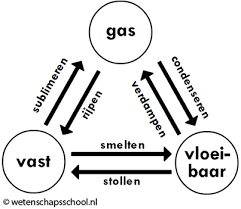 vasten stoffen zijn metalen, legeringen en alliages (mengsels van metalen)het molecuul model:stofeigenschappen op macroniveau hangen samen met de eigenschappen van moleculen op microniveauin het molecuulmodel staan de belangrijkste eigenschappen van moleculen op een rijtjefasen en het molecuulmodel:vaste stoffen zijn volumevast en vormvastvloeistoffen alleen volumevastgassen geen van beide                        dit kan je verklaren met de beweging van moleculen en met hun                                    onderlinge krachtendichtheiddichtheid van den stof in KG/M3massa van het voorwerp (KG) volume van het voorwerp (M3)dichtheid: stofeigenschapmassa: kilo’s dus geen stofeigenschapverband tussen dichtheid en atoommassa is niet in formule te vatten, maarglobaal geldt: hoe groter de atoommassa, hoe groter de dichtheid § 7,2 warmteTemperatuurTemp is een maat ( macroscopisch begrip ) voor de gem kinetische energie van de moleculenAbsolute tempRecht evenredig met de gem kinetische energie van de moleculenTk = Tc + 273,15Tc = TK – 273,15Tk = absolute temp (kelvin)Tc = temp ( *C )Warmte en inwendige energieBij het toevoeren van warmte aan een stof neemt de inwendige energie van de stof toeBij temp verhoging neemt vooral de kinetische energie van de moleculen toeWarmte -> vorm van energie (joule)Warmte en temperatuurstijgingEnergie die je nodig hebt om een stof op te warmen hangt af van-> temp toename-> massa van de stof-> soort stofWarmte die nodig is om een stof te verwarmen is recht evenredig met de massa en de tempstijging en hangt van de soort stof afSoortelijke warmte = benodigde warmte (j) =  soortelijke warmte ( j/(kgxK))  binas = massa (kg) = temperatuurstijging (k)Q = M x R bij fase overgangHoe groter de dichtheid van een stof hoe kleiner de soortelijke warmteDe soortelijke warmte is omgekeerd evenredig met de gem. atoommassa van die stof§ 7,3 warmtetransportKinetische energie verspreidenMoleculen van voorwerpen met hoge temp dragen warmte over aan voorwerpen met lage temp totdat de gem energie v/d moleculen bij beide voorwerpen gelijk isQ op = Q afQ op = door het koude voorwerp opgenomen warmte in ( j )Q af = door het warme voorwerp afgenomen warmte in ( j )StromingWarmtestroming: warmte verplaatst zich doordat snelle moleculen zich verplaatsen en zo de warmte meeneemen.Door af te dichten kun je warmtestroming tegengaanStraling Straling bestaat uit energiepakketjes ( fotonen ), die geen tussenstof nodig hebbenElk voorwerp zendt tempstraling uit, maar warme voorwerpen veel meer dan koudeMet glimmende lagen kun je warmtestraling tegenhoudenGeleidingWarmte geleiding  hierbij geven atomen of moleculen elkaar door botsingen warmte in de vorm van kinetische energieIn metalen spelen geleidings elektronen een belangrijke rolGeleiding ga je tegen met isolerende materialenWarmtestroomWarmtestroom  de hoeveelheid warmte die zich per sec verplaatst.Warmtestroom = recht evenredig met het tempverschil en met de opp v/d wand en omgekeerd evenredig met de dikte van een wandHoe beter de stof geleidt, hoe groter de warmtestroomWarmte geleidingscoëfficiënt  = is de warmtestroom in watt ( W = J/S ) = is de warmte geleidingscoëfficiënt in watt per meter kelvin ( w/ ( M x K ) )    ( lapda ) = is de oppervlakte in vierkante meter (m2)  = is het temperatuurverschil in kelvin ( K ) = is de dikte in meter ( M )§ 7,4 elektrische geleidingWarmte en lading geleidingStoffen die warmte goed geleiden, geleiden ook goed stroom dit kan je microscopisch verklaren met geleidingselektronen, die vrij door metaal kunnen bewegen  = is de geleidbaarheid van een geleider in siemens ( S = A/V ) = is de stroomgeleidingscoëfficiënt in siemens per meter ( S/M ) = is de opp van de geleider dwars op de stroom richting in vierkante mtr ( M2) = is de afstand die de stroom in lengte richting door de geleider moet afleggen in meter (M)Geleidbaarheid van een draad is recht evenredig met de opp van de dwarsdoorsnede, en omgekeerd evenredig met de lengte van de draadVoor deze draden kun je de opp van de dwarsdoorsnede A ( 2 )  berekenen als je de diameter of de dikte d ( d = 2 • r ) van de draad kent of de straal r = is de opp van de geleider dwars op de stroom richting in vierkante meter     is de opp van de geleider dwars op de stroom richting in vierkante meter    = straal = d = dikte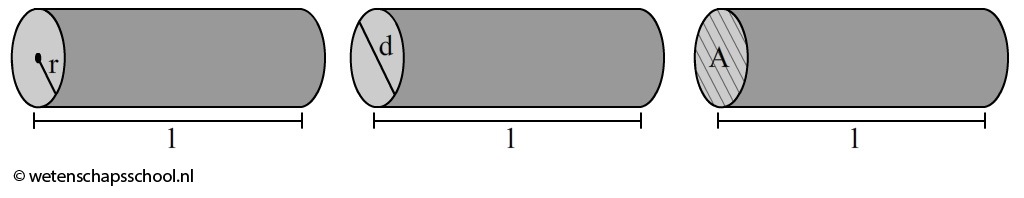 Soortelijke weerstand = is de weerstand van een draad = is de soortelijke weerstand van het materiaal van de draad in ohmmeter (M) = is de lengte van de draad in meter ( M ) = is de opp van de geleider dwars op de stroom richting in vierkante meter     ( M2 ) De weerstand van een draad noemt toe met een stijgende temperatuur§ 7,5 vervormingPlastisch of elastischPlastisch  vorm = blijvend ( bv veer te veer uitrekken )Elastisch  het voorwerp keert terug ( bv een vier niet te ver uitrekken )Relatieve rek = relatieve rek = lengte verschil/uitrekking in meter ( M ) = nullengte/ oorspronkelijke lengte MMechanise spanning = is de ( mechanise ) spanning in pascal ( Pa = N/M2 )F = kracht in Newton ( N )A = opp dwarsdoorsnede in vierkante meter ( M2 )Spanning & rekIn een spanning-rek diagram kun je aflezen tot welke spanningEen materiaal elastisch vervormtBij welke spanning het vloeitBij welke spanning het breektEr is nauwelijks kracht nodig om het materiaal verder uit te rekken je spreekt van vloeiing Na het vloeien kun je het materiaal verder belasten tot de treksterkte : de spanning waarbij het materiaal breekt Elasticiteit =mechanische spanning in pascal = elasticiteitsmodulus in pascal = relatieve rekElasticiteitsmodus = evenredigheidsconstantede elasticiteitsmodus geeft aan hoeveel spanning je op een een materiaal moet zetten om het een bepaalde rek te gevenMechanische eigenschappenBij de sterkte van materialen is de richting van de kracht van belang duwen trekken dwarskrachtenDe druksterkte van een stof kan flink van de treksterkte verschillen. Een kleine klas kan de treksterkte flink verschillen